П О С Т А Н О В Л Е Н И Е	В соответствии с Решением Городской Думы Петропавловск-Камчатского городского округа от 31.10.2013 № 145-нд «О наградах и почетных званиях Петропавловск-Камчатского городского округа»,     Постановлением Главы Петропавловск-Камчатского городского округа от 31.10.2013 № 165 «О представительских расходах и расходах, связанных с приобретением подарочной и сувенирной продукции в Городской Думе Петропавловск-Камчатского городского округа»,       ПОСТАНОВЛЯЮ:за добросовестное исполнение служебных обязанностей, личный вклад в обеспечение безопасности границ и охраны водных биологических ресурсов, примерную воинскую дисциплину и в честь профессионального праздника «День работников автомобильного транспорта» наградить Почетной грамотой Главы Петропавловск-Камчатского городского округа (в рамке) сотрудников ПУ ФСБ России по восточному арктическому району:Временно исполняющий полномочияГлавы Петропавловск-Камчатского городского округа                                                                           С.И. Смирнов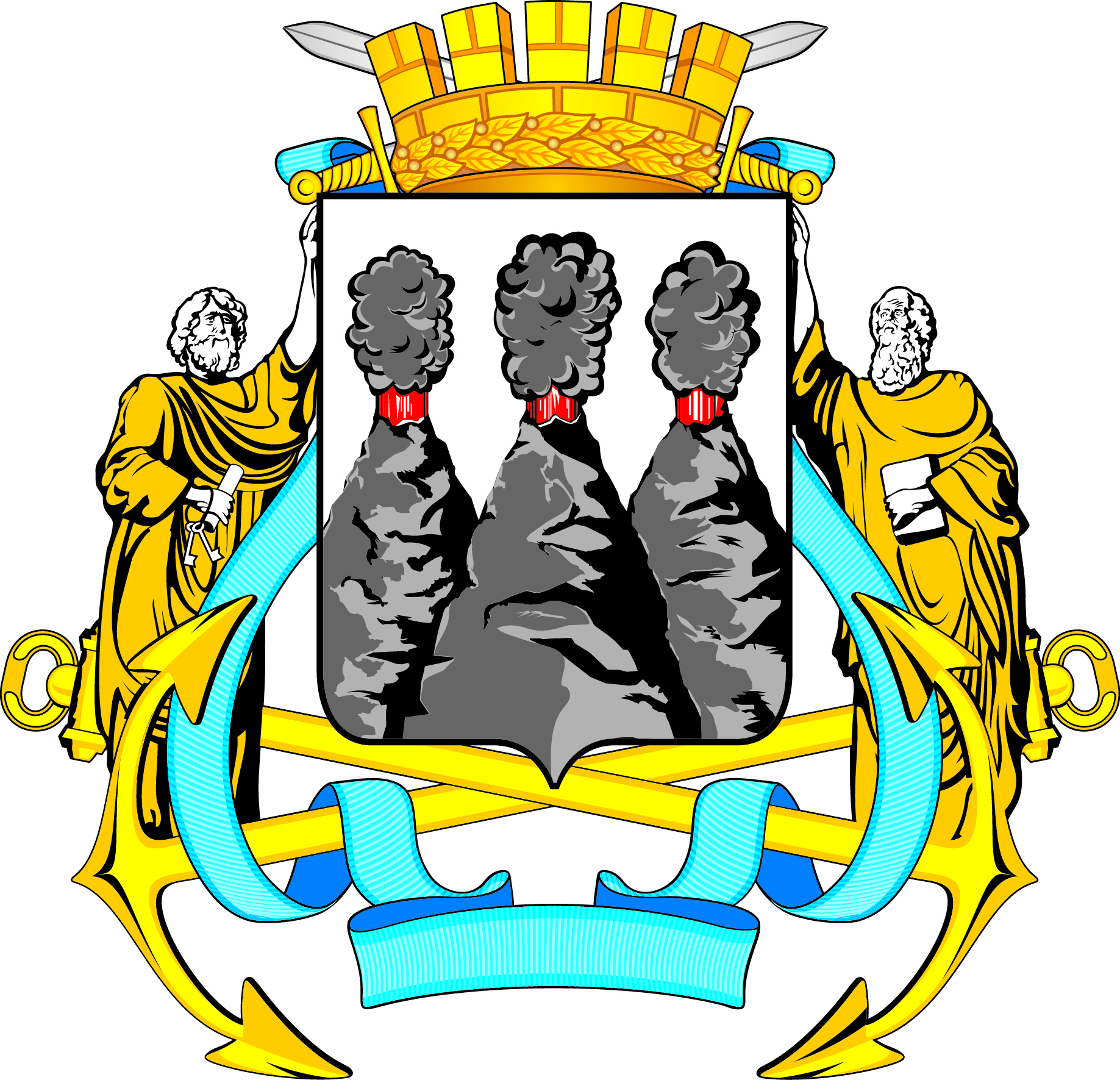 ГЛАВАПЕТРОПАВЛОВСК-КАМЧАТСКОГОГОРОДСКОГО ОКРУГАот  20.10.2016  №  212О награждении Почетной грамотой Главы Петропавловск-Камчатского городского округа сотрудников ПУ ФСБ России по восточному арктическому району Бекк Сергея Владимировича- прапорщика;Бобоева Мирзозарифа Нематовича- подполковника;Гришко Виктора Викторовича- старшего прапорщика;Дудина Сергея Геннадиевича- подполковника;Зубарчук Николая Викторовича- прапорщика;Кузнецова Александра Владимировича- мичмана;Левшина Игоря Вячеславовича- полковника;Осипова Владимира Александровича- старшего прапорщика.